Exercise 3 A What numbers are located at positions a) to i) on theses number lines? 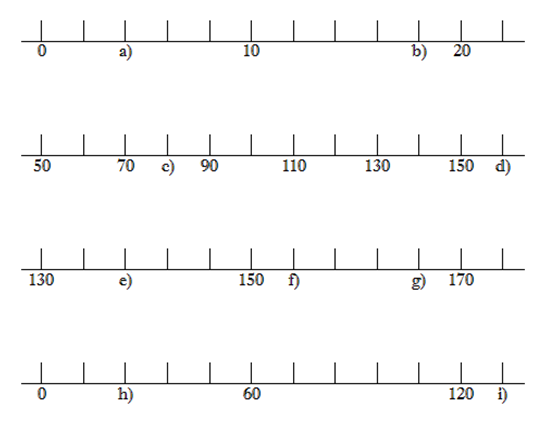 Page Break Exercise 3 B 1)   State the capacity shown in ml, for each of the following:    a)  b) c)d) e) 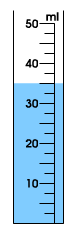 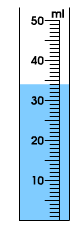 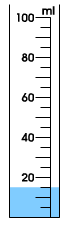 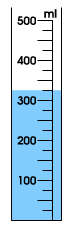 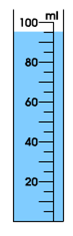  Exercise 3 C 1)   State and interpret the following scales, make sure you give the      correct unit (litres/millilitres/grams/kilograms): 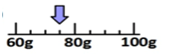 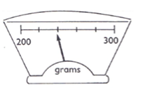 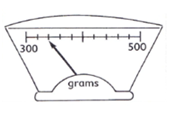 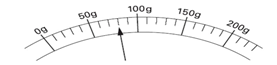  2)   State and interpret the following scales, make sure you give the      correct unit (litres/millilitres/grams/kilograms): 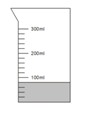 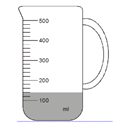 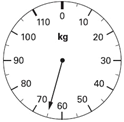 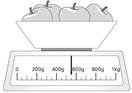 